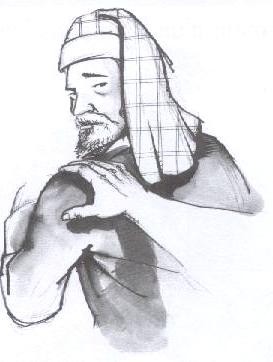 Laisse-toi saisir à la manière de JonasLe témoin d‛un Dieu MisericordeNous retrouvons Jonas, mercredi de la 1ère semaine du Carême Qui est­il ? Un talent immense, de la générosité à revendre, une foi à soulever les montagnes, une envie folle de se rendre utile, le désir d’aller au bout de lui­même et de  ses limites, Jonas était de la race des volontaires. Alors, pensez donc, ces dons étaient fait pour Dieu  ! Mais ou Jonas partirait­il ? Pour quel projet ? Où serait­il le plus utile ? Toutes questions que se pose celui qui veut se donner. Et c’est alors qu’une voix se fait entendre. Elle souffle une direction à laquelle il n’avait pas songé. « Lève­toi et va », dit la voix  En ce Carême, je peux m‛approprier l‛expérience spirituelle de JonasJ’ai des liens de parenté avec Jonas, quand je dis « non » à Dieu quand je prends la fuite devant les appels, lorsque je prends une autre direction que celle de l’Évangile ou de mon engagement. Lorsque je fuis le réel de ma vie humaine et chrétienne.Ninive c’est le symbole de tout ce qui est païen et péché dans ma vie et en ce monde . Tout ce qui se rapproche du refus de rencontrer l’autre, toute peur. Et pourtant, Dieu aime les pas aimables que je croise il s’est livré pour nous. À Ninive, Jonas découvre que le mal ne fut pas détruit, mais transfiguré car l’amour de Dieu était le plus fort. Cet amour fut vainqueur, et emporta les cœurs. Les Ninivites changèrent de vie. Désormais, l’humanité renaissait dans l’amour, Dieu pardonnait, une ère nouvelle s’ouvrait.La parabole du ricin. Jonas aurait été fier de voir Ninive détruite sur sa parole ! Mais voici pour lui, une merveilleuse parabole pour dire l’amour, tout simplement, la parabole du ricin. Jonas se laisse instruire et convertir par un petit rien. Dieu dit à Jonas : « Toi, tu as de l’amour pour ce ricin. N’aurais­je pas le droit d’aimer Ninive et tous ses habitants? » (Jon 3, 10­11). C’est ainsi que fut révélé un amour sans frontière, un Dieu qui aime les humains avec tendresse et n’en exclut aucun. C’est ce Dieu que Jésus de Nazareth viendrait annoncer de façon plus éclatante encore.Laisse-toi saisir à la manière de Paul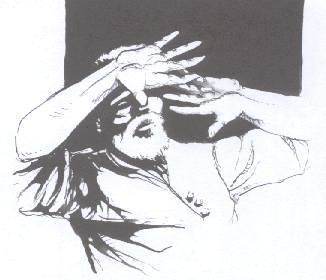 40 jours pour…Connaître le Christ Jésus : tout ce qu'on gagne, ce n'est rien à côté de cela.Gagner le Christ et être uni-e à Lui : pour Lui, j’abandonne…Continuer à courir pour saisir le Christ Jésus qui m'a déjà saisi­e. Oubliant le passé, je marche vers le Trésor caché dans le champ de ma vie.Tu es aimé-eAccueille de tout ton être l’amour que Dieu te porte le premier. Reste à jamais ancré dans cette certitude, seule capable de don­ ner sens, force et joie à ta vie : son amour pour toi ne s’en ira pas, son alliance de paix avec toi ne sera pas ébranlée. Les dons et l’appel de Dieu sont sans repentance. Il a gravé son nom sur les paumes de ses mains. Si tu conserves fidèlement comme Ma­ rie ce souvenir en ton cœur, le Christ, pas à pas, t’envahira de sa présence. (Moines de Jérusalem)« Va, je ferai de toi l’envoyé de l’Évangile » disait la voix. Sur le chemin de Damas, la parole atteint Paul en plein cœur, comme un coup de foudre. Elle le percute comme le regard pur et pénétrant de celui qui dit « je t’aime ». Elle l’aveugle comme le désir fou d’un amour fou. Elle le jette à terre pour un nouveau départ. Elle le bouleverse comme la rencontre qui chamboule tout. Voilà Paul : la Parole du Christ l’a renversé cette Parole est une Personne de la Trinité : Jésus qui me fait fils et frère . Paul n’est plus le même homme, cela se voit, et il dira plus tard : « Je vis, mais ce n'est plus moi qui vis, c'est le Christ qui vit en moi. Maintenant, ma vie humaine, je la vis en croyant au Fils de Dieu, qui m'a aimé et qui a donné sa vie pour moi. » (Ga 2,20). Paul ira loin, très loin par et avec la grâce de Dieu par et avec la victoire de la croix . Un coureur qui se retournerait sans arrêt, est assuré de perdre: "Une seule chose compte oubliant ce qui est en arrière, et lancé vers l'avant, je cours vers le but pour remporter le prix..." : EN CE CARÊME : Est-ce que je vivrai la victoire du Christ en ce carême J’attends quoi du  Christ ?"SAISI" par le Christ, Paul a tourné le dos à bien des choses, à bien des certitudes. Le mot "saisi" est très fort dans le langage de Paul: sa vie a été réellement complètement bouleversée depuis le jour où le Christ s'est littéralement emparé de lui sur le chemin de Damas.                                           REGARD SUR MA VIE : À quels signes puis-je dire que je suis saisi-e par le Christ ? victorieux avec Lui ?Paul insiste sur la nouveauté apportée par Jésus-Christ: "Tous les avantages que j'avais autrefois, je les considère maintenant comme une perte à cause de ce bien qui dépasse tout: la connaissance du Christ Jésus, mon Seigneur." "A cause de lui, j'ai tout perdu… en vue du seul avantage, le Christ." Moi, si j’ai été vraiment saisi­e par le Christ, je devrais pouvoir dire : ce qui, auparavant, me paraissait le plus important, désormais cela ne compte pas plus pour moi que des balayures. RÉVISION DE VIE POUR QUE CELA ADVIENNE dans ma vie, qu’est-ce que je veux entreprendre en ce Carême ?Depuis Damas, le Christ a pris toute la place dans la vie de Paul: « un seul avantage, le Christ ». Désormais, une seule richesse compte  à ses yeux: la« connaissance du Christ », au sens biblique : connaissance du cœur, vie d’intimité avec Lui, l’aimer, partager sa vie. Jésus en parle autrement : "le Royaume des cieux est comparable à un trésor qui était caché dans un champ et qu'un homme a découvert: il le cache à nouveau et, dans sa joie, il s'en va, met en vente tout ce qu'il a, et il achète ce champ" Mt 13,44) Au fil des jours du Carême : tu peux noter les versets de la liturgie qui te font entrer dans la connaissance intérieure du Christ qui nourrissent ta relation à Dieu .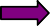 Une fois dans  la semaine, tu pourrais méditer devant la croix :					 « Jésus, tu m’as aimé­e et  tu as donné ta vie pour moi ».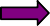  Comment te rendrai­je amour pour Amour ?Sur la route de Damas, st Paul entend l’appel et découvre sa vocation. Il lui a été fait miséricorde pour qu’il l’annonce aux nations. Son cœur est saisi, il est aimé, le Christ habite en lui. Il entrevoit le mystère : le Christ est au centre de l’histoire, de sa vie !Aujourd’hui encore, le Christ nous donne rendez-vousLa Parole de Dieu. Là, Dieu nous révèle son visage, son amour inconditionnel. La méditation de la Parole est une école de confiance, de renouvellement spirituel, de victoire dans le combat de Dieu  . La joie profonde et l’espérance jaillissent de ce cœur à cœur avec le Christ. La Parole produit en nous ses fruits car elle ne revient pas à Dieu sans accomplir ce pourquoi elle m’a été donnée comme la pluie tombe du ciel (Is 55, 10­11).                                                                                                                                                 En ce temps de Carême, je m’expose à la puissance de l’Évangile.L’Eucharistie. Celle­ci est sans aucun doute le lieu où Jésus se communique totalement et intimement. Sa vie donnée et reçue me transforme et me lance sur la route de la mission : annoncer la miséricorde offerte à tous. Par l’Eucharistie, ma vie peut changer et devenir don et partage par et pour Dieu                    . En ce Carême, je m’implique de tout mon être dans l’Eucharistie, source de vie.Le pardon. Là aussi, je rencontre le Ressuscité. Comme le suggère saint Ignace, je commence par regarder le Christ et me laisser imprégner par l’amour trinitaire. Je pourrai alors jeter un regard lucide sur le mal qui me ronge, sur le péché qui me donne la plus grande tristesse et qui demande une intervention du Christ qui m’en libère par la confession. Paul lui­même nous invite à nous laisser réconcilier avec le Christ. « Au nom du Christ, nous vous le demandons, laissez­vous réconcilier avec Dieu… Nous vous invitons à ne pas laisser sans effet la grâce reçue de Dieu. Car il dit dans l’Écriture : au moment favorable je t’ai exaucé, au jour du salut je suis venu à ton secours. Or, c’est maintenant le moment favorable, c’est maintenant le jour du salut » (2 Cor 5, 20 – 6, 2).                                                                           En ce Carême, j’accueille le pardon qui me désencombre et me rend plus alerte sur les chemins de Pâques.Que feras-tu des rendez-vous avec le Christ, au cours du Carême? Adoration ? Confession ? visites ?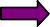 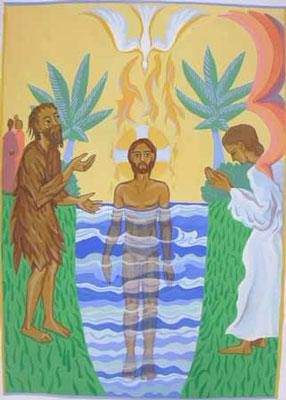 Laisse-toi saisir par l’Esprit du Christ Jean Baptiste annonce aux foules qui l’écoutent que le Messie arrive pour relever l’humanité. Il est à gauche, ses disciples derrière lui. Vêtu comme le Élie d’un vêtement enpoil de chameau, il représente tous les prophètes qui ont annoncé Jésus. Il désigne, d’un même geste de vénération, Jésus Christ et l’Esprit Saint. Jésus simplement, se laisse plonger dans l’eau du Jourdain, comme un homme ordinaire. Il est immobile, attentif, réceptif. A ce moment là le ciel (fond doré) se déchire. A droite, l’ange honore Jésus. La Parole Jésus Christ doit etre ecouté le Fils bien aimé de Dieu. La colombe rappel l’Esprit qui planait sur les eaux la prommeses de Dieu à Noé tous ces signes pour un monde et une alliance nouvelle et éternelle qui annoncent la Pentecôte d’après Pâquesl’anti babel des hommes . Jésus va commencer sa mission déjà le Royaume de Dieu est au milieu de vous  À son baptême, Jésus est saisi tout entier par l‛Esprit SaintLe baptême de Jésus  vient sanctifier à Jamais les eaux qui par le passage du desert au jourdain annoncé la terre promise aujourdhui la terre promise et ma vie qui doit etre temple de l’Esprit saint et rendre toute gloire .Tous sont enveloppé par l’Amour du Père qui lui déclare sa proximité et son soutien dans l’œuvre qu’il lui a confiée : « Tu es mon Fils très aimé. En toi nouvelle Adan j’ai mis toute ma joie comme en ceux qui t 'écouteront et se ferons baptisé pour vivre d’un joie nouvelle  ». La saisie de l’Esprit est totale : il conduit Jésus au désert, pour affronter les forces du mal pour gagner à jamais pour nous le combat spirituel perdu par le premier homme. Sous l’emprise de l’Esprit, Jésus marchera sur les routes humaines pour enseigner, guérir, prier et offrir sa vie  pour liberer du peché et retrouver l’Amour. Et, dans la synagogue de son enfance, il donne le sens de son baptême : c’est un épisode clé qui lui permet de dire cette promesse du Messie c’est aujourd’hui qu elle s’accomplie Par Jesus nous devenon fils et capable de vivre dasn le temps et pour l’Eternité  nous retrouvons notre ressemblance notre identité Jésus : l’Esprit donne la vie et l’amour de Dieu afin d’etre tout pour les autres, totalement investi et imprégné de cette mission être saint comme Dieu est saint nous laissé parfaire par le Père pour etre pargait comme lui est parfait .                                                                                                                                         Par le baptême, l’Esprit n’a-t-il as fait cela de moi ?Prends le temps de goûter de la parole le temps qui t’est donné est il chronos (temps qui passe) ou Kayros temps ou tu vis déjà de et pour l’éternité : « Avec la puissance de l’Esprit ».              . Que cela ressemble à nos liturgies où Jésus vient à notre rencontre !Je me laisse saisir par l‛Esprit Saint pour vivre mon baptêmeLe Carême est une longue marche pour demander la grâce d’être renouvelés dans la grâce de notre baptême, ce moment source où nous avons été consacrés et saisis par l’Esprit Saint, à la manière de Jésus. Je fais silence et je permets à chacun des mots de descendre en moi et d’accomplir son œuvre. L'Esprit du Seigneur est sur moi. Oui, il m'a choisi pour apporter la Bonne , la vrai, la joyeuse Nouvelle : l’Evangile   aux pauvres, pour annoncer aux prisonniers: vous êtes libres! Et aux aveugles: vous verrez clair de nouveau! Toujours avec la force de l’Esprit, Jésus proclame l’aujourd’hui et l’efficacité de la Parole : «Vous avez entendu ce que les Livres Saints annoncent. Eh bien, aujourd'hui, cela s'est réalisé. » Je prends la place des personnages évoqués par Jésus : il s’adresse à moi, aujourd’hui, pour réaliser les mêmes œuvres, dans la mesure où je me laisse saisir par l’Esprit. Je laisse monter à ma mémoire, ces temps de grâce où Dieu m’a visité, relevé, investi pour une mission. Je porterai attention aux textes liturgiques du Carême qui éclairent ma vocation baptismale.Un Carême pour reprendre la route et aller, de commencement en commencement. Nous savons bien qu’au moment du baptême, tout commence,tout es donné et gagné par Dieu à moi de me laissé gagané par Lui  mais rien n’est gagné d’avance. L’Esprit Saint nous a saisis pour faire de nous des fils et des filles de Dieu,des freres et sœurs  mais nous resistonsà sa parole et à ses sacrements Laisse retentir l’invitation de Jésus à accueillir dans ta vie  l’Aujourd’huile main-tenant  de l’Amour de Dieu pour tous les humains. Prends le temps de méditer les trois extraits suivants Laissons-nous conduire« Vivre le Carême, c’est une marche personnelle vécue en Église, car mon oui à Dieu dans le silence de mon cœur ouvre le cœur d’un pécheur endurcie à l’autre bout du monde : c’est un véritable itinéraire de foi. EN CE DÉBUT DE CARÊME, la question qui surgit en nous­mêmes peut être celle­ci :                                           «Quelle attitude vais­je adopter dans ces semaines à venir pour me préparer aux fêtes pascales ? »                     La première réponse nous venant à l’esprit, est celle du jeûne et des privations. Alors quel joug ou esclavage faire tomber en moi et en ce monde Si nous y regardons de plus près, les textes du 1er dimanche et des jours qui suivent nous conduisent à mettre Dieu à la première place de nos préoccupations ! ce que Louis et Zélie Martin ont fait ce que Jeanne d’Arc à fait ce que ……………….(trouve un témoin ) Fait aujourd’hui  Le temps du Carême, c’est le risque fou de l’amour, le temps du vis-à-vis plus intense avec le Dieu de Jésus Christ. Pour cela, il faut nous laisser saisir par l’Esprit Saint, comme le Christ lui­même à travers le désert et le silence, pour dépasser nos combats intérieurs et Le laisser agir. Celui qui met tout son espoir en Dieu, Dieu lui pardonnera, le bénira et l’accompagnera « car il a entendu notre voix » et déjà Il nous précède.Dans notre marche, nous pouvons puiser nos forces dans la Parole de Dieu,dans l’adoration dans les sacrement et dans la mediation du chapelet qui nous donne de garder deva,t les yeux la vie de Jésus et de lui redire avec sa Mère notre amour  C’est par elle que le Seigneur vient s’incarner et c’est son cœur qui est notre chemin et le refuge qui nous conduit à Dieu .Elle se laisse transformer par la Parole et nous dit faites tous ce qu’il vous dira. Laissons­nous conduire au long des prochaines semaines par l’Esprit Saint qui nous a consacrés à Dieu et à la mission. Nous vivrons alors le Carême comme un temps de purification intérieure et de renouvellement dans la grâce de notre baptême. »Prière d’engagementPrières pour un temps de CarêmeJésus, Tu veux avoir besoin de moi pour continuer ta mission.Je t’offre mes yeux : qu’ils regardent avec amour les personnes que je rencontrerai.Afin que tous envisage et que personne ne dévisage Je t’offre mes mains : qu’elles soient toujours ouvertes pour accueillir les autres, et pour les aider, dans la joie. Afin de vivre mai- tenant car tu as écrit mon nom sur tes propres mainsJe t’offre mes pieds : qu’ils soient toujours prêts etre ton disciple pour mettre mes pas dans tes pas et aller                              là où l’Esprit saint m’attend là où  il y a besoin.Je t’offre mes paroles : qu’elles soient toujours porteuses d’amour, de compréhension et de pardon, comme l’ont été les tiennes.Afin que tes maux nous guerissent de nos mauxJe t’offre mon cœur : qu’il aime comme toi tu as aimé , afin d’être miséricordieux comme le Père même si cela devait être difficile et m’obligeait à porter ta croix et a te laissé porter mes croixJésus, Je veux rester dans ton amitié. Car tu m’as tout révélé du Père je ne veux pas être esclave de l’imagination  mais amis Me voici ! Je suis à ton service ! Comme les prophètes et les apôtres, je veux dire oui à l’appel de Dieu.La conversion que tu me demandesTout de suite après, l'Esprit Saint envoie Jésus dans le désert. Pendant 40 jours, il reste dans le désert et il est tenté par Satan. Jésus est avec les bêtes sauvages, et les anges le servent. Un jour, Jean est mis en prison. Alors Jésus va en Galilée. Il annonce la Bonne Nouvelle de Dieu et il dit: « Le moment décidé par Dieu est arrivé, et le Royaume de Dieu est tout près de vous. Changez votre vie et croyez à la Bonne Nouvelle! » (Mc 1, 12­15)Jésus, comme toi, dans le désert, souvent je suis tentéPar le désir de donner trop d’importance aux choses matérielles et au satisfactions tangibles. Tu m’invites à mettre la fidélité à Dieu et aux personnes au centre de mes préoccupations Et à croire de tout mon cœur à la bonne nouvelle de l’amour.La communauté chrétienne m’offre le temps du Carême pour qu’à ton exemple, Je confronte ma vie et mes valeurs avec la volonté de Dieu.Donne­moi un cœur ouvert et sincère pour que j’accomplisse,Avec courage et confiance, la tâche que tu m’as confiée.	+